BIENVENUE DANS LA CLASSE DE FRANCAIS!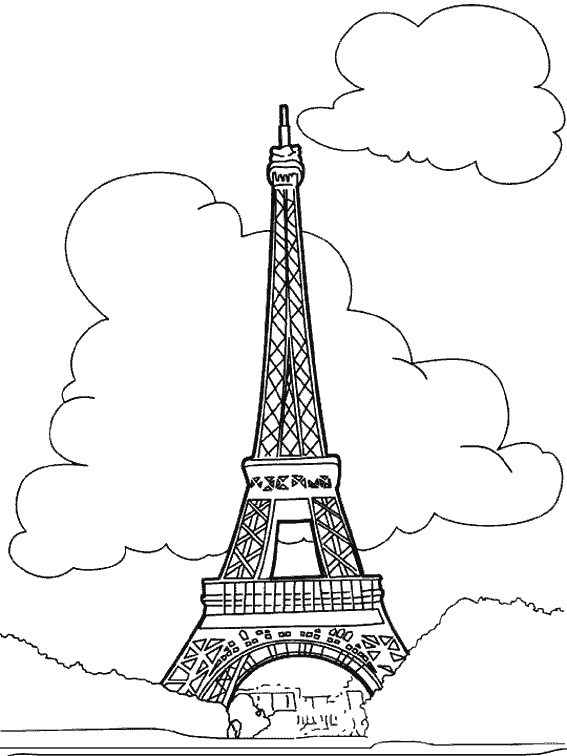 Madame BellmanFrench 7-8 2019-2020Email Address:  cbellman@tamdistrict.org			Website : madamebellman.weebly.comWhat you will learn in French 7-8: You will acquire mastery of all basic verbs studied in the past 3 years.You will review and apply all tenses already acquired, and learn a few more.You will refine your writing and speaking skills in FrenchYou will improve your reading and listening comprehensionYou will acquire lots of new vocabulary and idiomatic expressions, and many new facts about French history, art, literature, and culture.How you will learn:You will read a wide variety of authentic texts.You will speak : spontaneous conversation, prepared discussions, skits, project presentations, recorded oral responses.You will listen to real-life recordings spoken by nativespeakers, and watch French movies with and without subtitles.You will write essays, reports and skits.  Required Texts and SuppliesTextbook and Workbook: Bon Voyage 3, by Glencoe Lined paper Pen (All work should be done in pen.)A French binder with the following sections: NOTESDOCUMENTSTRAVAUX CORRIGÉSDEVOIRS Assessment PoliciesAssessment can be formal or informal and is based on class participation, classwork, homework, quizzes, tests, oral reports, papers, projects, and other types of assignments.  It is important to do your best with every assignment in order to keep up in this class, earn a satisfactory grade and to be recommended to go on the next year. Grading Procedures60% Projects, Tests and Quizzes20% oral, written and reading assignments in class or as homework20% Listening and active participation .A special note about CLASS PARTICIPATION:The effort you put into practicing French and creating a positive learning environment for everyone in the class is extremely important. Your participation grade will be based on the following:You arrive on time to class with all the necessary materials,You make your best effort to use French to communicate with your teacher and classmatesYou volunteer to answer questions aloud and to write answers on the boardYou raise your hand to participate and listen attentively when others are talkingYou are respectful to the teacher and to your classmatesYou pay attention (you never rest your head on your desk) and you stay on taskYou do not do work from other classes nor work on French homework in classYou work productively during group work and classroom activitiesYou are helpful to others and you help others to stay on taskHomework PoliciesHomework will be given every class period.  Be ready to show your homework at the beginning of each class. Homework helps you in achieving your learning goals and the objectives of the course.  Late Work is generally accepted for half credit for the nightly homework assignments.  Projects cannot be turned in late unless discussed in advance with the teacher.  This is determined on an individual basis.  Late work is when you come to class without your work on the day it is due.  In the case of an excused absence you should check the teacher web page, call a friend or email the teacher to have your work with you on the day that you arrive in class.  It is your responsibility to turn in your absent and late work to the teacher in a timely fashion.  (Get phone numbers, emails, Facebook pages of at least 3 classmates)..   Classroom PoliciesAll school rules apply.CELL PHONES MUST BE OFF AND PUT IN THE PHONE HOLDER BEFORE THE SECOND BELL RINGS Attendance:  It is important that you come to class on time and that you be prepared to begin work when the second bell rings.   All absences must be excused. General behavior: Appropriate classroom behavior is expected of you.  Mutual respect is of utmost importance.  I expect to have your undivided attention during class and I expect everyone to be “on task” and to be participating in all classroom activities.  I respect you and I expect you to show respect for me and your classmates.  Food/drink: No food or drink in class, no chewing gum.  Beginning/end of class routine: You are expected to be in your seats ready to work when the second bell rings.  You are not excused by the bell but by the teacher. THE USE OF ON LINE TRANSLATORS IS HIGHLY DISCOURAGED! It will result in your having to redo the work or losing points.Group work norms:  You will often be working in pairs or in groups.  In group settings I expect to see you participating EQUALLY.  I recognize that not everyone likes to work in groups but this is a requirement of the class and part of class participation.  This is also a requirement to succeed in the workplace.  Please treat each other kindly.Academic SupportTutorial passes: I am always available during tutorial. I will always do my best to help any student that is willing to come and ask for support!  I have an “open door” policy which means that I will make myself available to students whenever possible to help with study skills, French work, organization, and behavior.Use of email/website:  You or your parents may email me when need be but remember FIRST to email/call/Facebook your classmates and check the teacher page if it is about homework, missed work, class notes or assignmentsAT LEAST 2 EMAILS / PHONE NUMBERS OF YOUR PEERS:__________________________________________________________________________________________________________________________________FRENCH  7-8  SYLLABUS                  	  Madame Bellman                                                                            	cbellman@tamdistrict.org Parents/ Guardians,After reading the above expectations, please sign as an indication that you are aware of the expectations of this class. Each student is expected to have this expectation sheet in his/her binder at all times. Please do not hesitate to email me if you have any question.Merci,Catherine BellmanPrint Student’s name___________________			Period_____________Student Signature________________________________ 	Date_____________________Parent/Guardian Signature_________________________ 	Date_____________________Parent/Guardian Contact Number/Email_______________________________________Signing this paper means both the student and guardian or parent have read and understood the syllabus.